INSTRUCTIONS FOR YEAR 11 – HIGHERLESSON ONESTEP 1: Click on the link below to take you to the webpage. Year 11 Maths Higher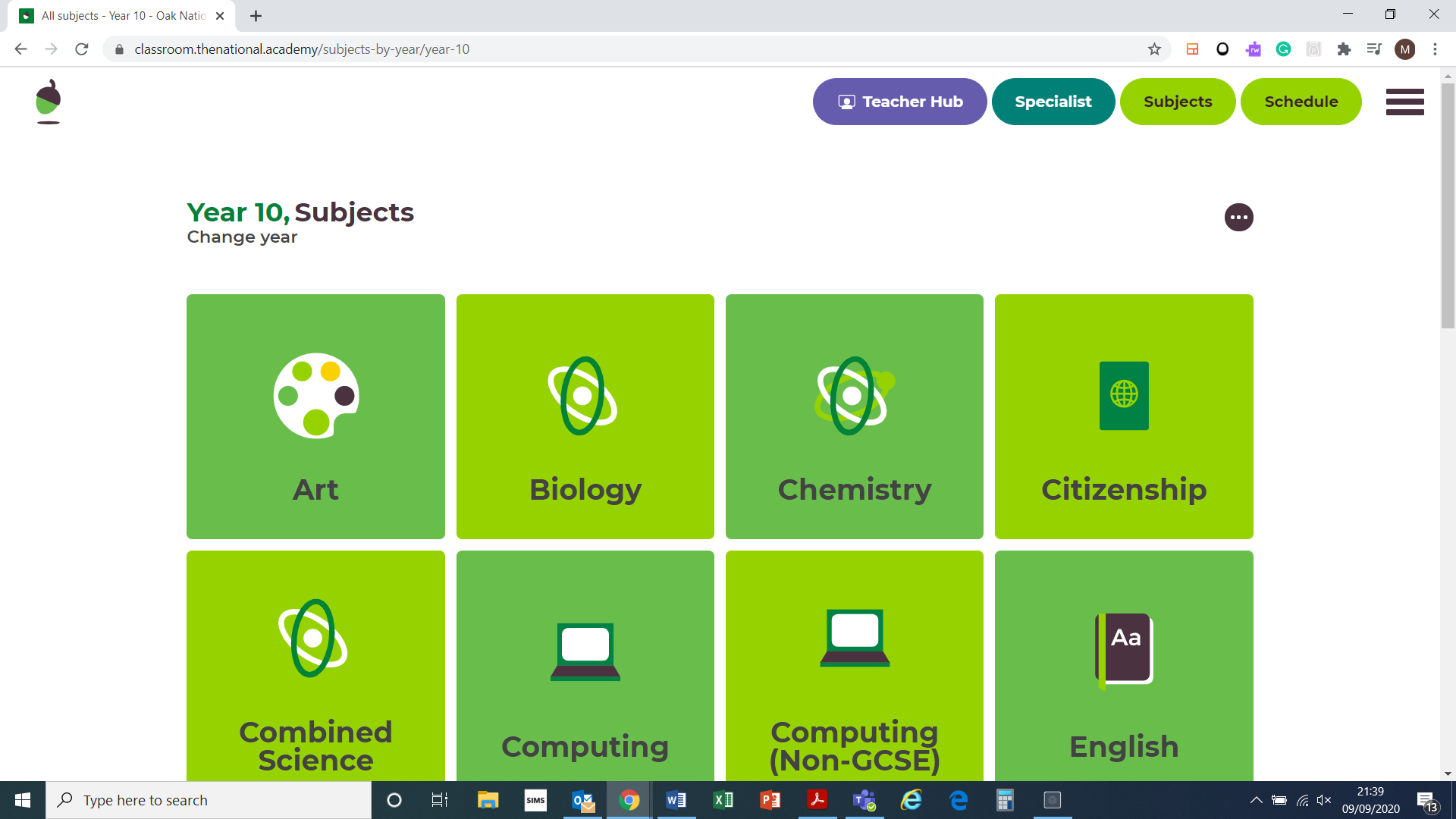 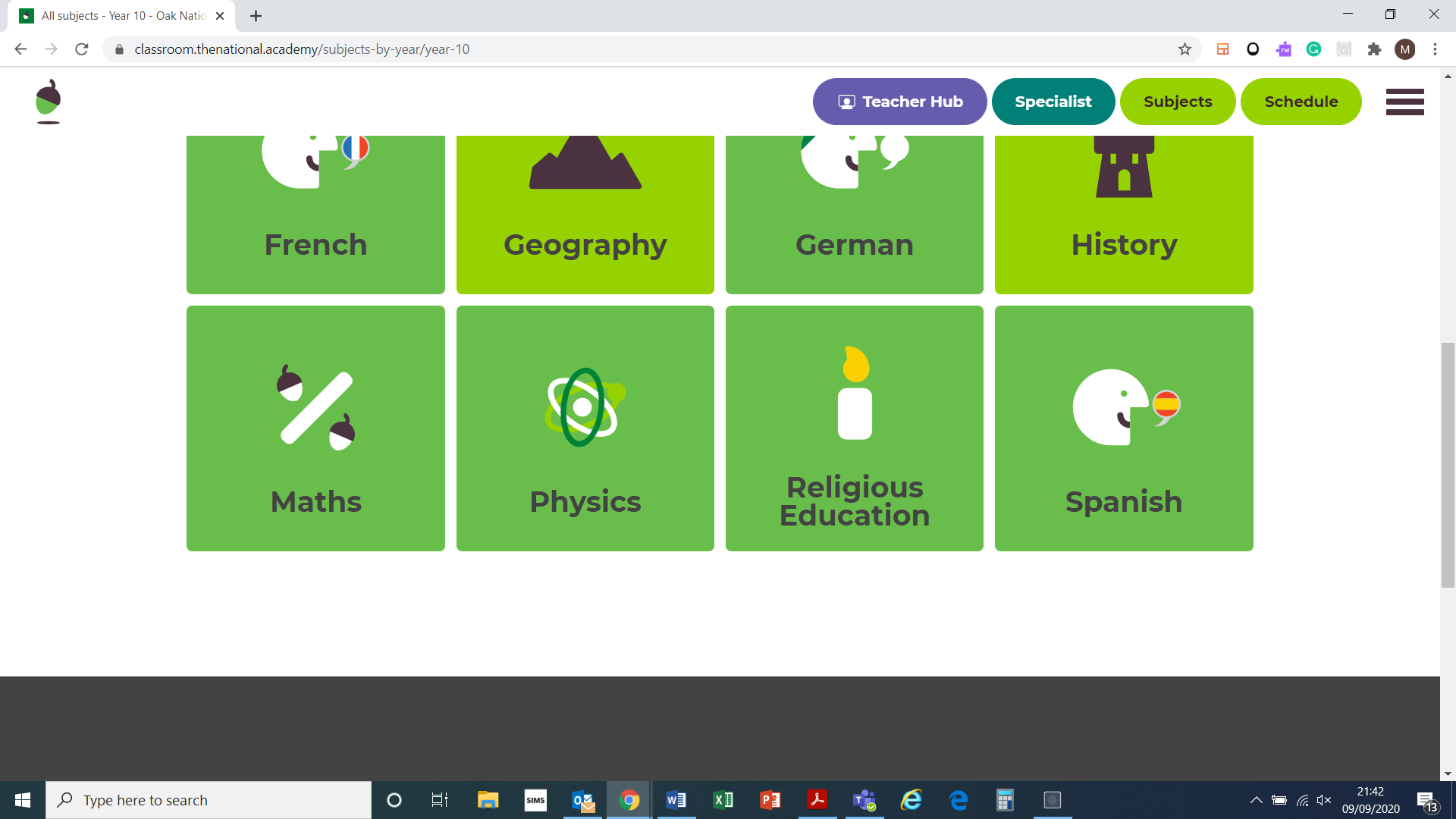 STEP 3: Scroll down to ‘Trigonometry 1 and click on it. 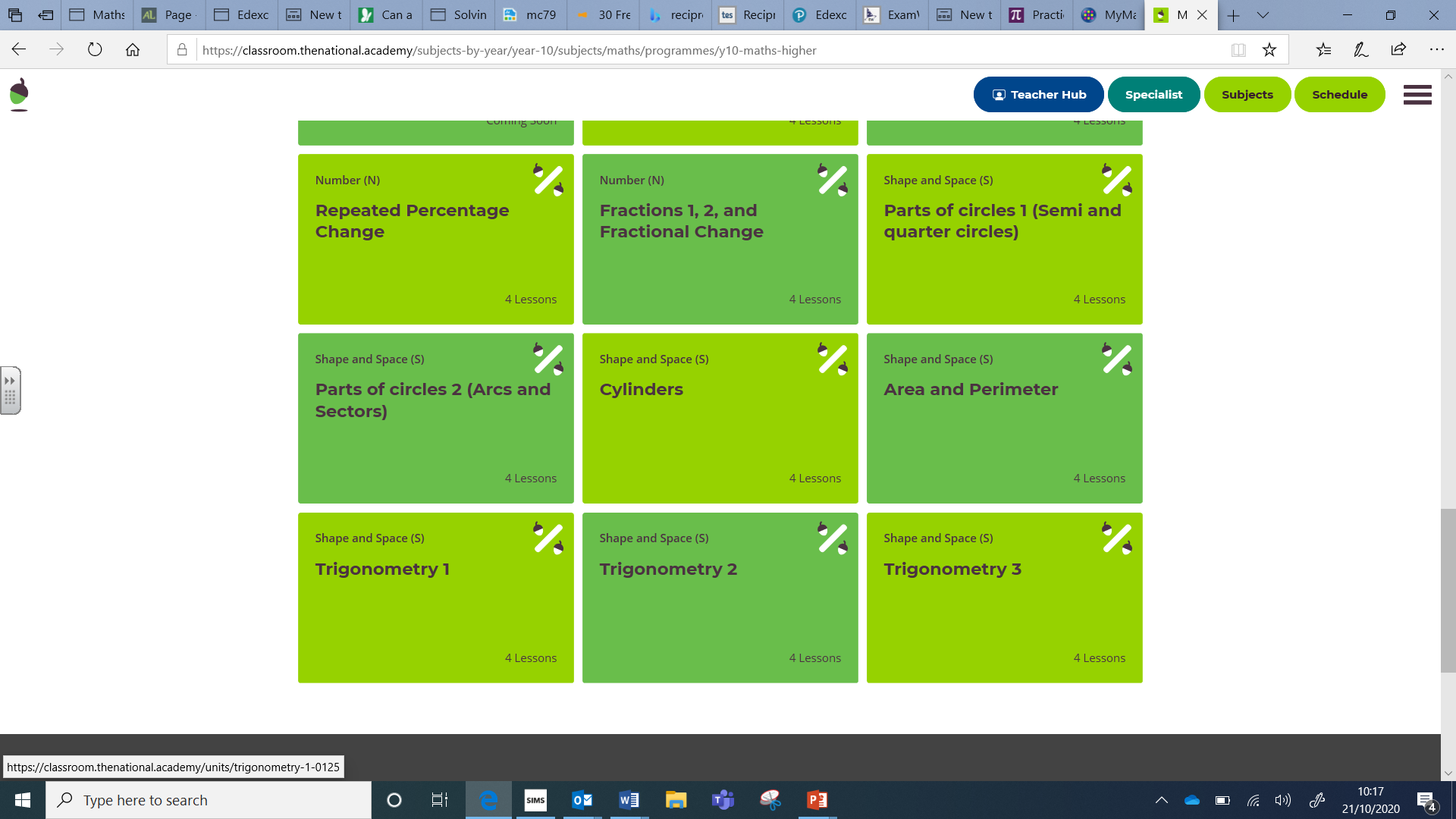 STEP 3: Click on Lesson 1 ‘Know tangent, sine and cosine’: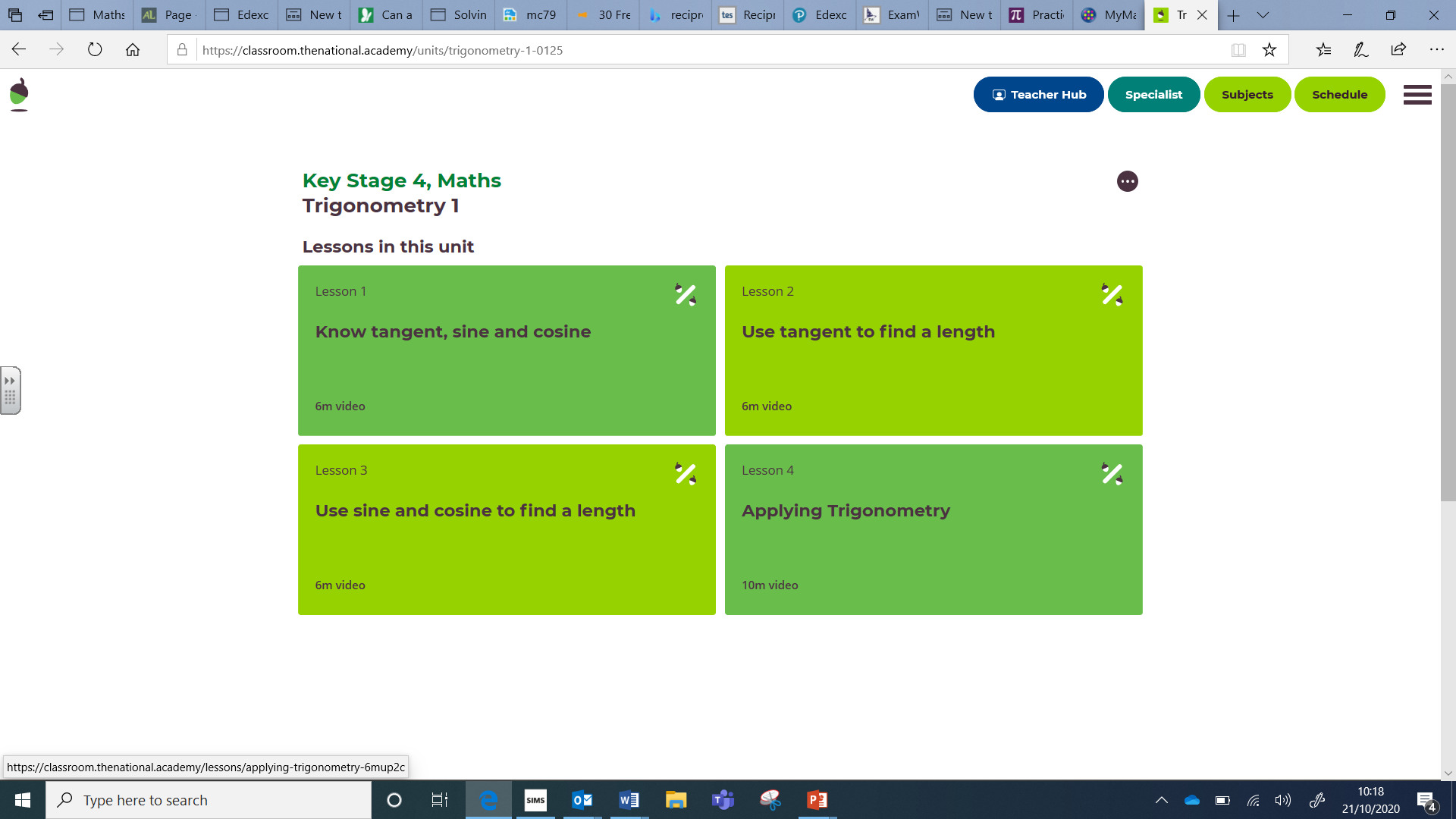 STEP 4: Click start lesson and play video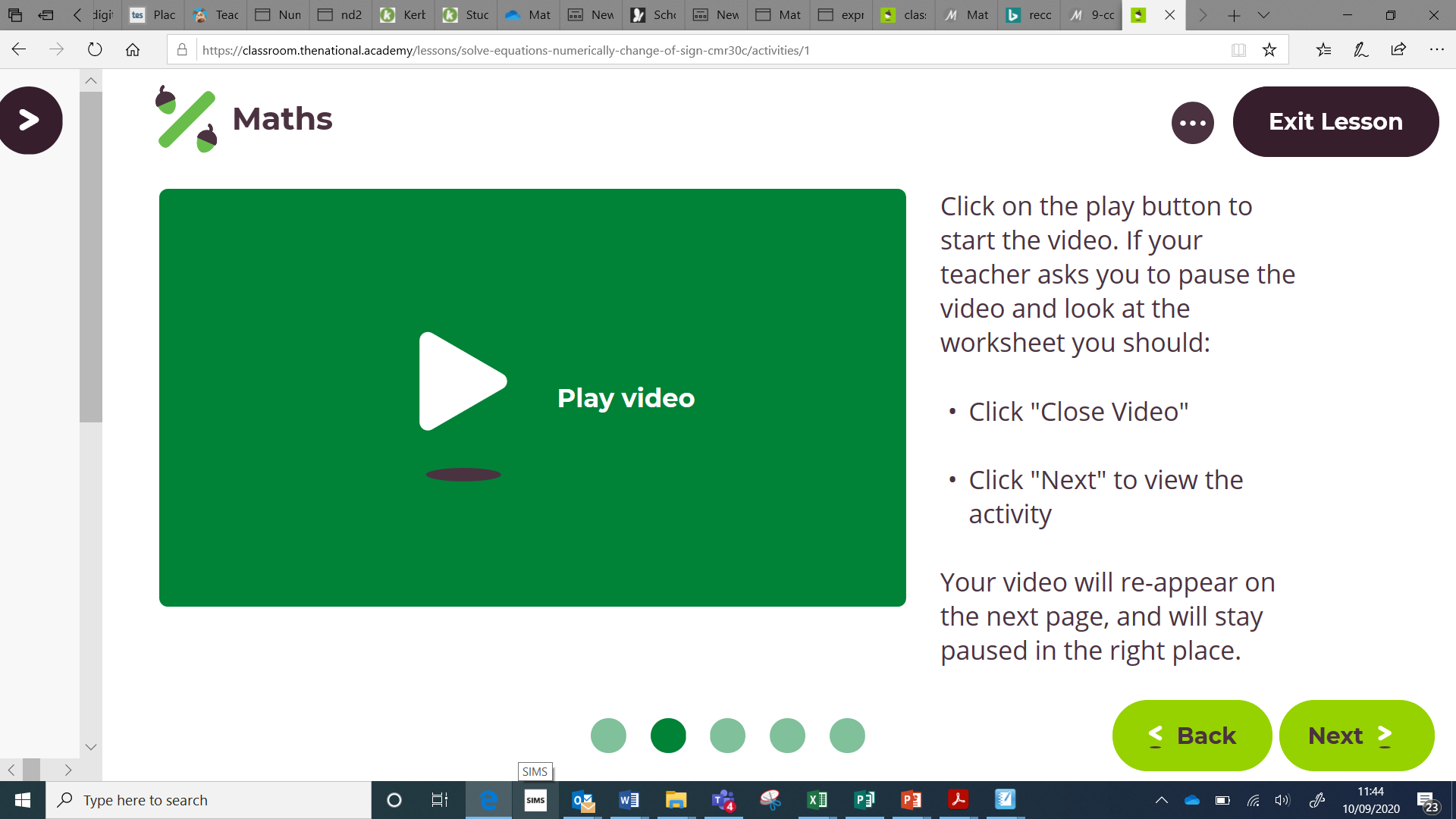 STEP 5: After watching the video, click next and work through the slides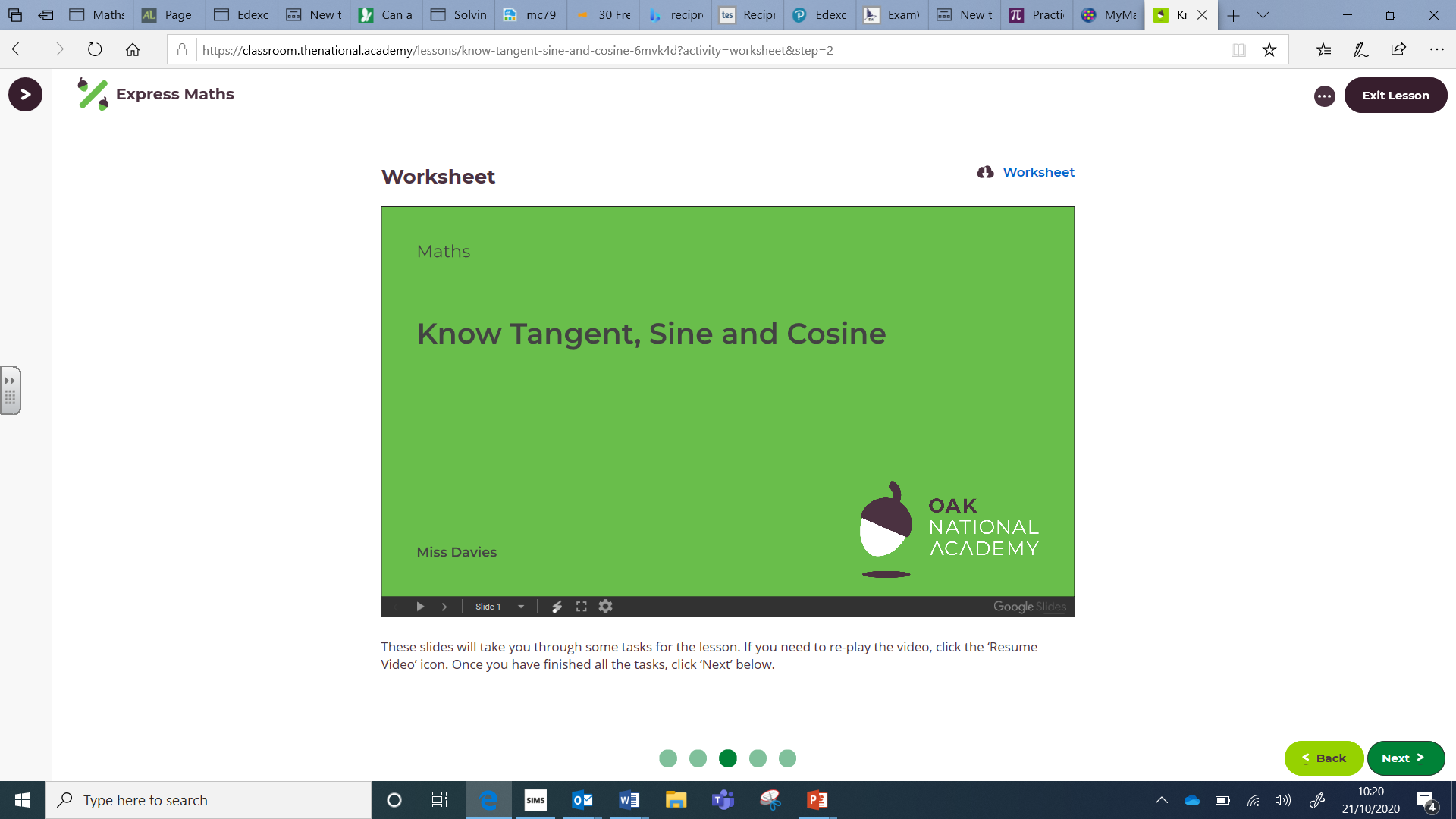 STEP 6: Complete the Final Quiz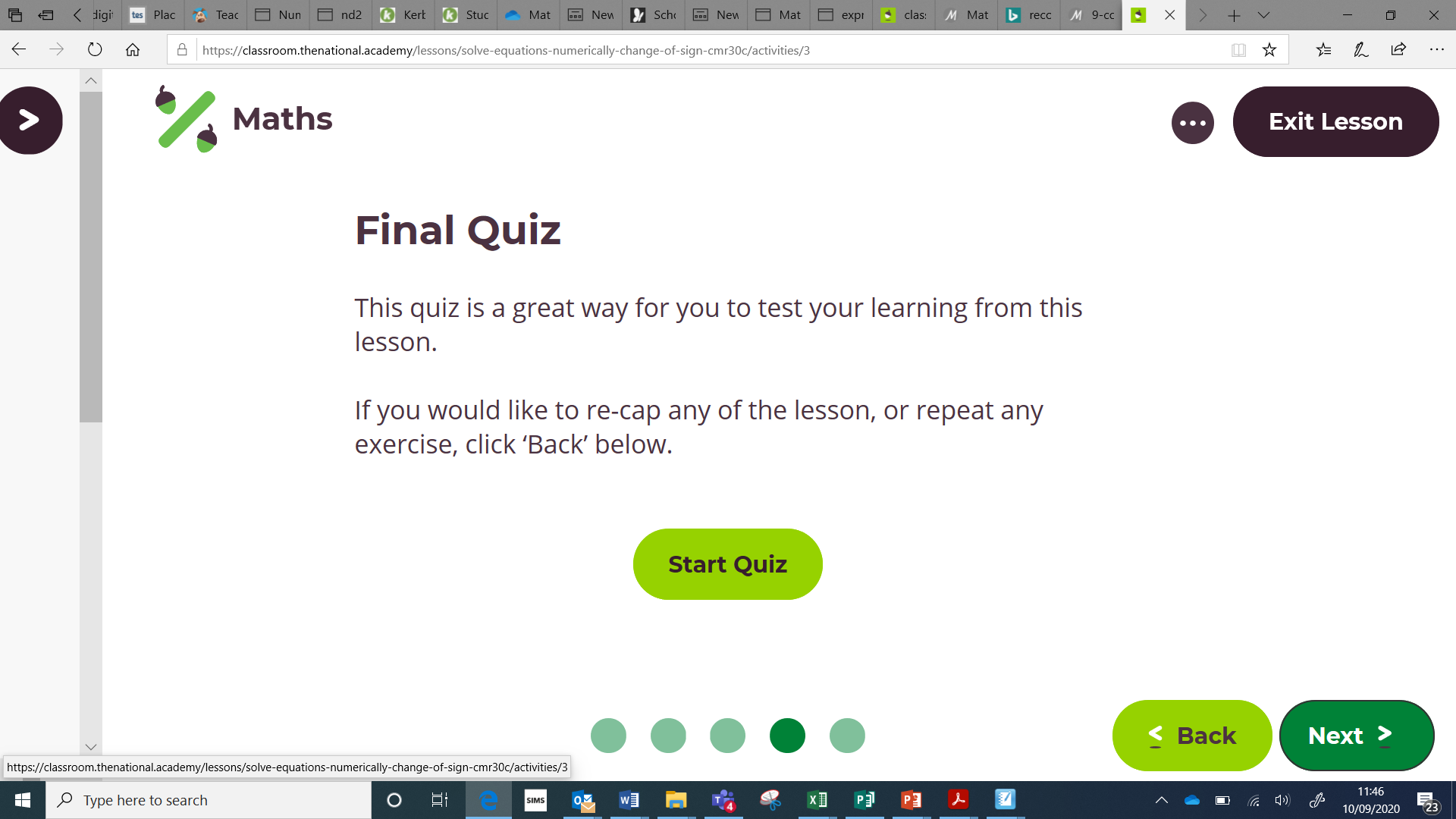 LESSON TWORepeat steps 1 and 2Select lesson 2 (Use a tangent to find length  then follow steps 3 to 6LESSON THREERepeat steps 1 and 2Select lesson 3 (Use sine and cosine to find length)  and then follow steps 3 to 6LESSON FOURRepeat steps 1 and 2 Select lesson 4 (Applying trigonometry) and follow steps 3 to 6LESSON FIVERepeat step one. Scroll down to ‘Algebraic fractions’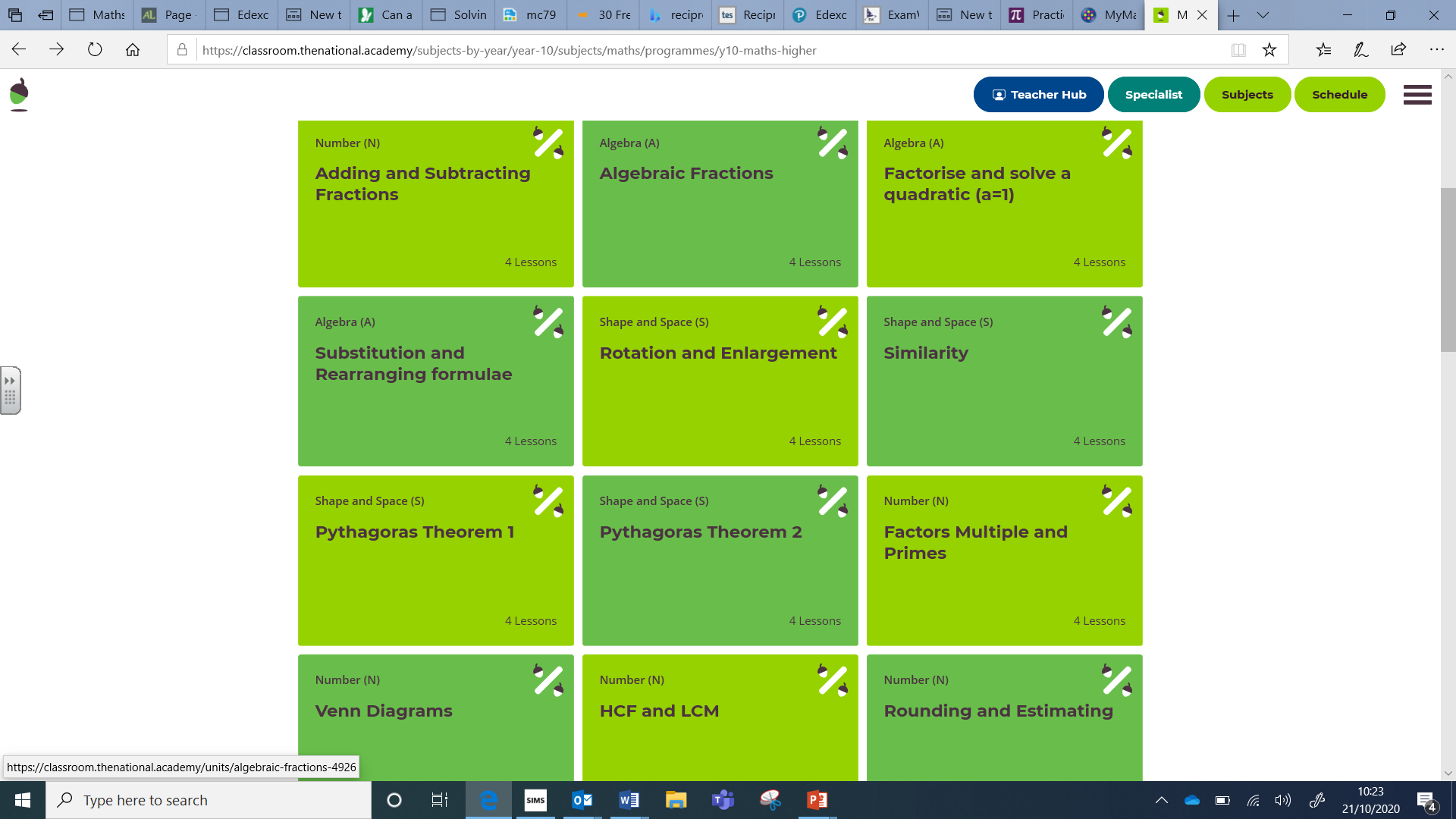 Complete Lesson 1 (Add two algebraic fractions with integer denominators)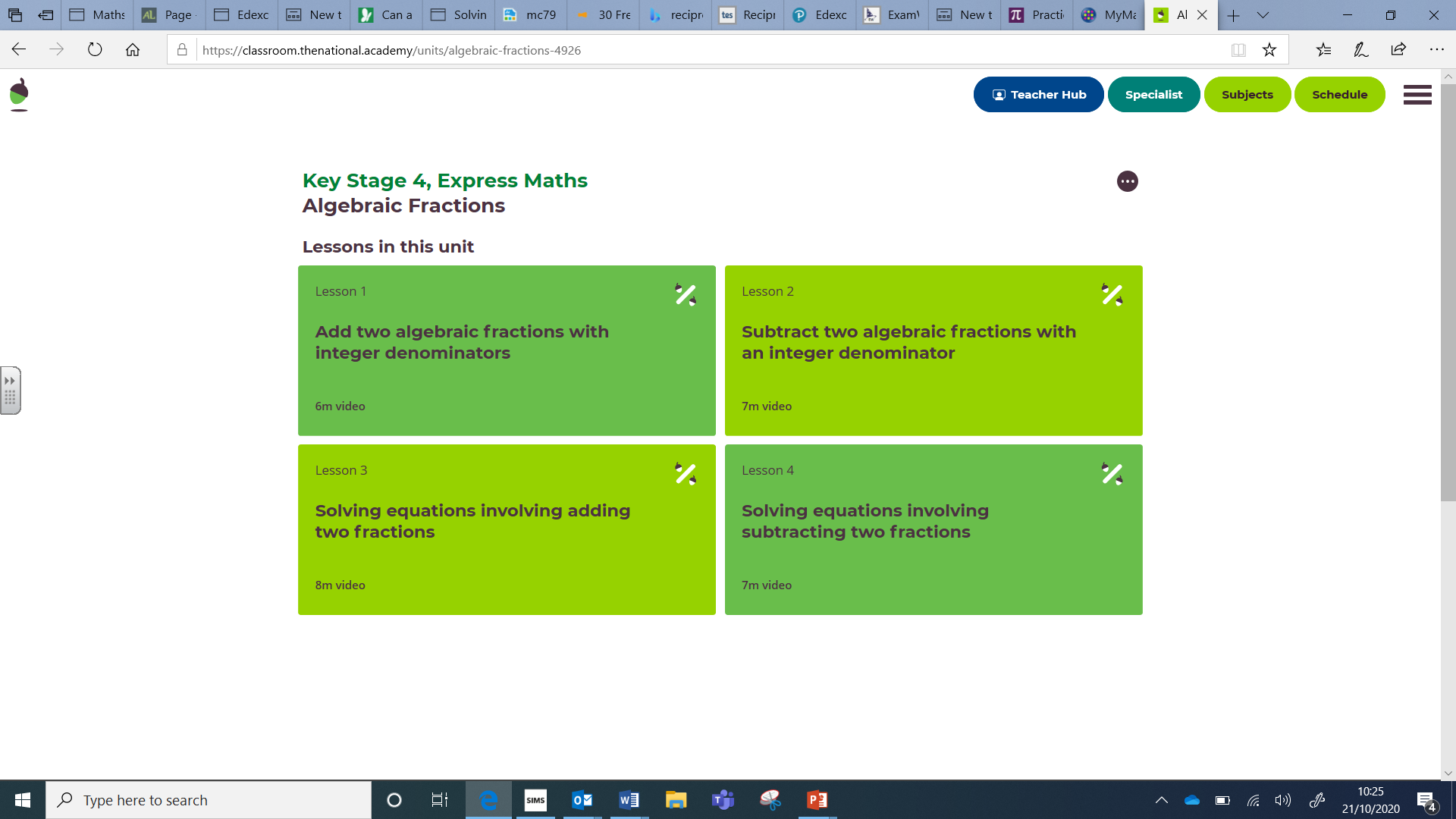 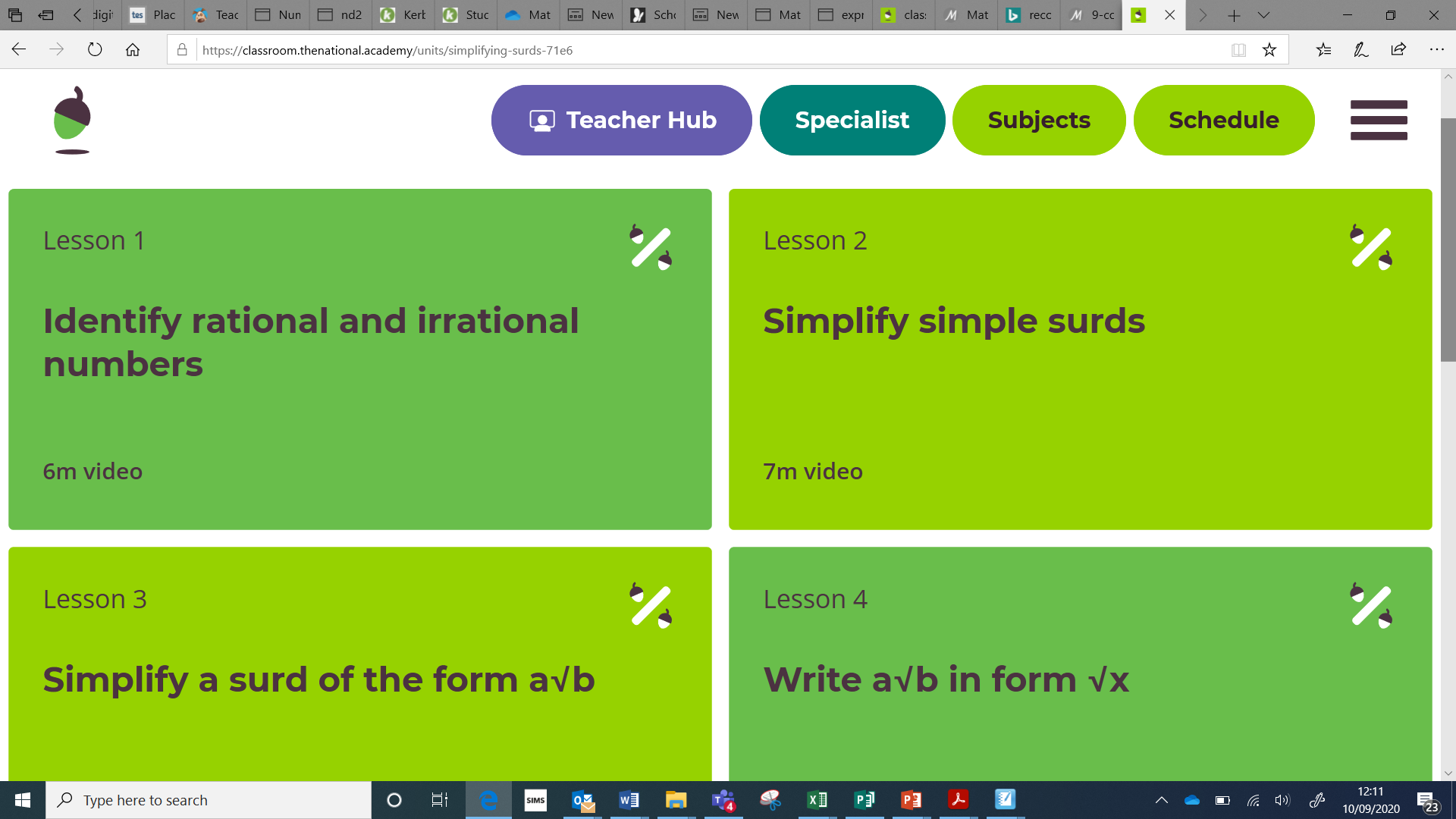 LESSON SIXRepeat steps and complete lesson 2 (Subtract algebraic fractions with integer denominator)LESSON SEVENRepeat steps and complete lesson 3 (Solving equations involving adding two fractions)LESSON EIGHTRepeat steps and complete lesson 4 (Solving equations involving subtracting two fractions)LESSON NINECompile a revision summary in the form of a mindmap or bullet points on the two sections of work covered: Trignometry 1 and Algebraic fractions 